OFERTA PRACY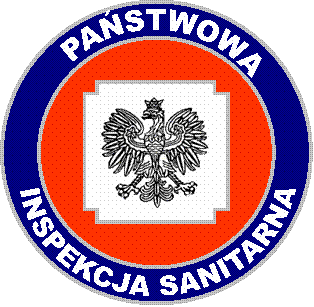 Powiatowa Stacja Sanitarno-Epidemiologiczna w Koninieposzukuje kandydata do pracy na stanowiskoStażysta w Oddziale LaboratoryjnymDo dokumentów należy dołączyć klauzulę o treści:Zgoda na przetwarzanie danych osobowychWyrażam zgodę na przetwarzanie moich danych osobowych zawartych w przedstawionych przeze mnie dokumentach w celach związanych z procesem rekrutacji na stanowisko Stażysta oraz przyszłych procesów rekrutacyjnych prowadzonych przez Powiatową Stację Sanitarno-Epidemiologiczną w Koninie z siedzibą w: 62-500 Konin, ul. Stanisława Staszica 16.Podaję dane osobowe dobrowolnie i oświadczam, że są one zgodne z prawdą.Zapoznałam(-em) się z treścią klauzuli informacyjnej, w tym o celu i sposobie przetwarzania danych osobowych oraz prawie dostępu do treści swoich danych i prawie ich poprawiania oraz o tym, że w każdej chwili mogę wycofać zgodę, ale cofnięcie zgody nie wpłynie na zgodność z prawem przetwarzania, którego dokonano na podstawie niniejszej zgody przed jej wycofaniem.……………………………………….(czytelny podpis)Informacja dotycząca przetwarzania danych osobowychZgodnie z art. 13 ust. 1 i 2 rozporządzenia Parlamentu Europejskiego i Rady (UE) nr 2016/679 z 27 kwietnia 2016 r. w sprawie ochrony osób fizycznych w związku z przetwarzaniem danych osobowych i w sprawie swobodnego przepływu takich danych oraz uchylenia dyrektywy 95/46/WE (ogólne rozporządzenie o ochronie danych osobowych) (Dz.U.UE.L.2016.119.1 z późn. zm.) zwanego dalej „RODO” informuję, iż:Administratorem Państwa danych osobowych jest Powiatowa Stacja Sanitarno-Epidemiologiczna w Koninie, reprezentowana przez Państwowego Powiatowego Inspektora Sanitarnego w Koninie/Dyrektora Powiatowej Stacji Sanitarno-Epidemiologicznej w Koninie z siedzibą w: 62-500 Konin, ul. Stanisława Staszica 16NIP 665 17 43 952; REGON: 00077818800024e-mail: sekretariat.psse.konin@sanepid.gov.plePUAP – adres skrytki: /PSSE-Konin/skrytka lub /PSSE-Konin/skrytkaESP Dyrektor PSSE w Koninie wyznaczył Inspektora Ochrony Danych, z którym mogą się Państwo skontaktować w sprawach dotyczących przetwarzania danych osobowych oraz realizacji praw związanych z przetwarzaniem danych w następujący sposób:e-mailem: iod.psse.konin@sanepid.gov.pl	listownie: na adres siedziby administratora danychPaństwa dane osobowe przetwarzane będąw celu przeprowadzenia procesu rekrutacji na stanowisko wskazane w ogłoszeniu o pracę, na podstawie uprawnienia pracodawcy wynikającego z art. 221 Kodeksu pracy w zakresie: imienia i nazwiska, daty urodzenia, danych kontaktowych, wykształcenia, kwalifikacji zawodowych i przebiegu dotychczasowego zatrudnieniapodstawa przetwarzania: art. 6 ust. 1 lit. c) RODO;w celu przeprowadzenia procesu rekrutacji, na podstawie Państwa zgody na przetwarzanie danych osobowych, tj. danych osobowych innych niż wynikających z art. 221 Kodeksu pracy, przekazanych w CV, liście motywacyjnym i innych dokumentachpodstawa przetwarzania: art. 6 ust. 1 lit. a) RODO;w celu realizacji przyszłych procesów rekrutacji w PSSE w Koninie na podstawie Państwa zgody na przetwarzanie danych osobowych przekazanych w CV, liście motywacyjnym i innych dokumentachpodstawa przetwarzania: art. 6 ust. 1 lit. a) RODO;4.	Dane osobowe nie będą udostępniane innym podmiotom.5.	Dane osobowe przetwarzane będą do chwili realizacji zadania, do którego dane osobowe zostały zebrane a następnie, przez okres przewidziany dla archiwizacji dokumentów zgodnie z rozporządzeniem Prezesa Rady Ministrów z dnia 18 stycznia 2011 r. w sprawie instrukcji kancelaryjnej, jednolitych rzeczowych wykazów akt oraz instrukcji w sprawie organizacji i zakresu działania archiwów zakładowych (Dz. U.  z 2011 r. Nr 14, poz. 67, z późn. zm.) lub do czasu cofnięcia zgody. 6.	Przysługuje Państwu prawo dostępu do treści swoich danych oraz prawo do ich sprostowania, usunięcia, ograniczenia przetwarzania, prawo do przenoszenia danych oraz prawo wniesienia sprzeciwu wobec ich przetwarzania.7.	Jeżeli przetwarzanie odbywa się na podstawie zgody przysługuje Państwu prawo do cofnięcia zgody w dowolnym momencie bez wpływu na zgodność z prawem przetwarzania, którego dokonano na podstawie zgody przed jej cofnięciem.8.		Przysługuje Państwu prawo do wniesienia skargi do Prezesa Urzędu Ochrony Danych Osobowych, gdy uznają Państwo, iż przetwarzanie danych osobowych Państwa dotyczących narusza przepisy ogólnego rozporządzenia o ochronie danych osobowych.9.	Podanie przez Państwa danych osobowych wynikających z art. 221 Kodeksu pracy jest warunkiem wzięcia udziału w procesie rekrutacyjnym. W pozostałym zakresie podanie danych osobowych jest dobrowolne i wymaga Państwa zgody.10.	Państwa dane osobowe nie posłużą do zautomatyzowanego podejmowania decyzji jak również profilowania.Warunki pracypodstawa zatrudnienia: umowa o pracę,wymiar czasu pracy: pełen etat,miejsce wykonywania pracy: Powiatowa Stacja Sanitarno-Epidemiologiczna w Koninie – Oddział Laboratoryjny - Sekcja Schorzeń Jelitowych.Wymagane kompetencjewykształcenie wyższe o kierunku analityka medyczna,prawo wykonywania zawodu diagnosty laboratoryjnego,umiejętność organizowania pracy na zajmowanym stanowisku,umiejętność współpracy w zespole,umiejętność obsługi podstawowych programów komputerowych,odpowiedzialność,komunikatywność.Główne zadania realizowane na stanowisku pracywykonywanie badań mikrobiologicznych, parazytologicznych, skuteczności sterylizacji,praca z materiałem biologicznym pochodzącym od ludzi,wykonywanie czynności i badań związanych z potwierdzaniem ważności wyników,analiza wyników, w tym stwierdzanie zgodności, przeglądu i autoryzacji, obsługa wyposażenia laboratoryjnego zgodnie z ustalonym programem sprawdzania/ wzorcowania i konserwacji,udział w opracowywaniu sprawozdawczości dla jednostek nadrzędnych i zewnętrznych,prowadzenie dokumentacji wymaganej na zajmowanym stanowisku.Wymagane dokumenty curriculum vitae,list motywacyjny Termin składaniado 31 maja 2023 r.Miejsce składania dokumentówOsobiście lub drogą pocztową na adres:Powiatowa Stacja Sanitarno-Epidemiologiczna w KoninieSekcja Kadr i Szkoleń (pok. 15)ul. Stanisława Staszica 16, 62-500 Koninlub e-mailem na adres: kadry.psse.konin@sanepid.gov.pl 